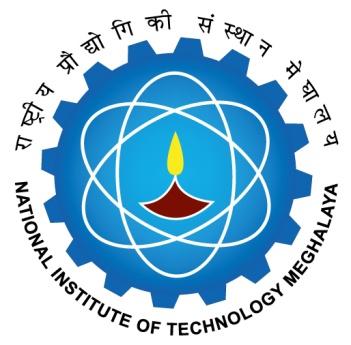 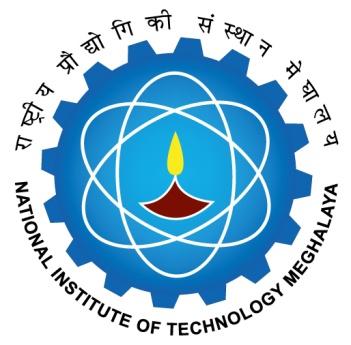 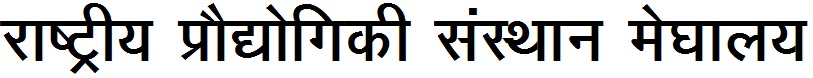 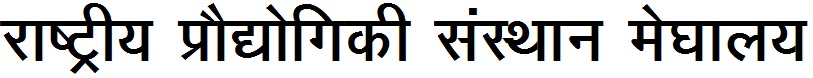 REPORT OF EXAMINERS OF ORAL DEFENCE EVALUATION COMMITTEEName of the Scholar:Roll no:Department:Title of the thesis : Date of ODE: The examiners of Oral Defence Evaluation Committee (ODEC) certify that the thesis mentioned above submitted by __________________________________ to the NIT Meghalaya in partial fulfillment of requirement of the Ph.D degree in the discipline of _______________________________________________________ has been examined by us and we recommend that (please tick the one relevant) ;Signature of DRC ChairmanDate:	Forwarded to Dean(AA)Remarks by Dean (AA)Dean (AA)Approval for Provisional certificateDirectorThe degree be awardedORWe recommend that the candidate be examined further on another date not later than________ ORThe candidate has not performed to our satisfaction and does not deserve the degree of Ph.DName & Signature of the ODEC members:Name & Signature of the ODEC members:______________________Chairman (Name) - ______________________Indian Examiner (Name) -______________________External DC Member (if any) (Name) -______________________Member (Name) –______________________Member (Name) –______________________Member (Name) –______________________Member (Co-Supervisor) (Name)- ______________________Convenor & Supervisor (Name) -